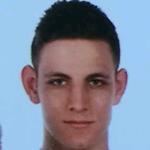 OBJETIVO PROFESIONAL [ Escribir Objetivo profesional ]EXPERIENCIACasa Domino 3/2019-6/2019Hosteleria, restauración y turismo (Turismo - Restauración - Hostelería) Camarero FORMACIÓN Educacion Secundaria Obligatoria 9/2017Graduado Escolar / ESO / Primaria IES JUAN DE LANUZA. borjaFORMACIÓN COMPLEMENTARIAHABILIDADES/CAPACIDADESIDIOMASINFORMÁTICAINFORMACIÓN ADICIONALhttp://Danielainzon4.MiCVweb.comHabilidad 1Habilidad 2Habilidad 3Habilidad 4Habilidad 5Habilidad 6